ADI		:                                                 EĞİTİM ÖĞRETİMYILISOYADI	               :                                         .......................................ORTAOKULU SINIFI		:                                       5/....SINIFIBİLİM UYGULAMALARI NUMARASI	:                                                      1. DÖNEM 2. YAZILI SINAVIADI		:                                                 EĞİTİM ÖĞRETİMYILISOYADI	               :                                         .......................................ORTAOKULU SINIFI		:                                       5/....SINIFIBİLİM UYGULAMALARI NUMARASI	:                                                      1. DÖNEM 2. YAZILI SINAVIADI		:                                                 EĞİTİM ÖĞRETİMYILISOYADI	               :                                         .......................................ORTAOKULU SINIFI		:                                       5/....SINIFIBİLİM UYGULAMALARI NUMARASI	:                                                      1. DÖNEM 2. YAZILI SINAVIADI		:                                                 EĞİTİM ÖĞRETİMYILISOYADI	               :                                         .......................................ORTAOKULU SINIFI		:                                       5/....SINIFIBİLİM UYGULAMALARI NUMARASI	:                                                      1. DÖNEM 2. YAZILI SINAVIPUAN:     PUAN:     1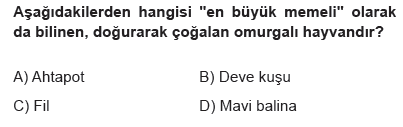 6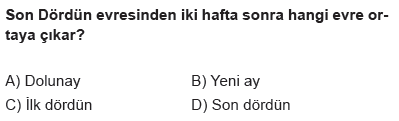 2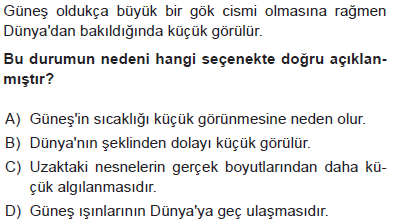 7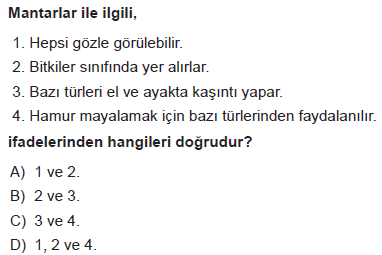 3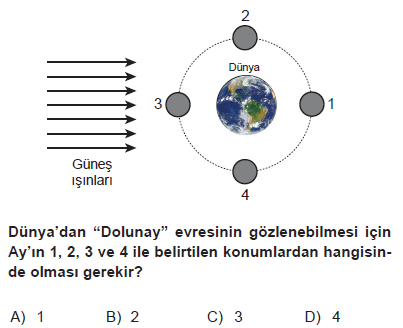 8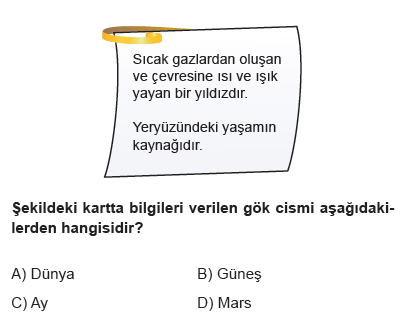 4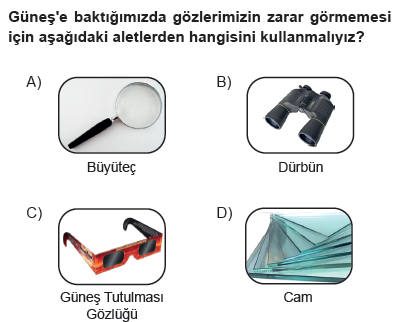 9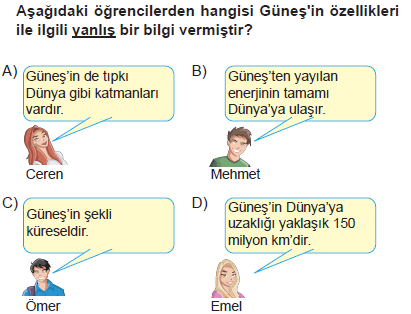 5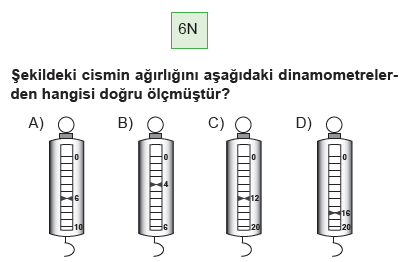 10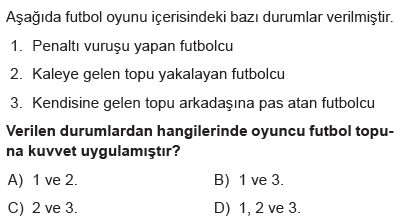 11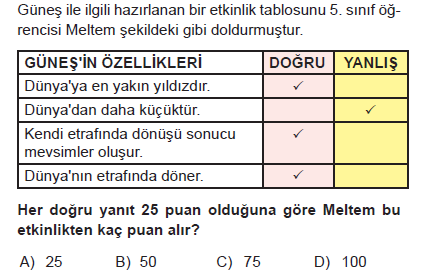 16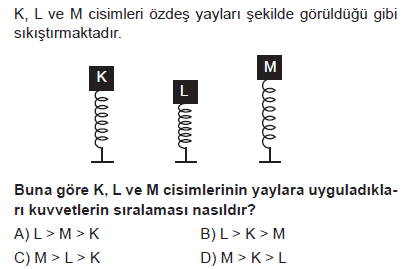 12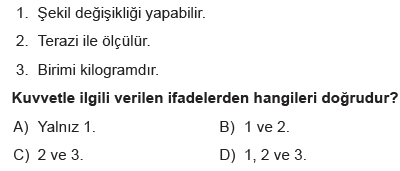 17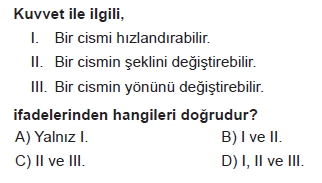 13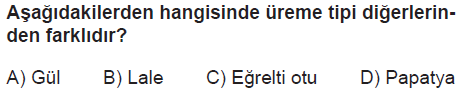 18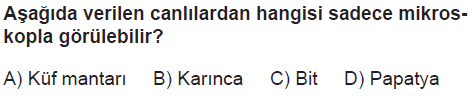 14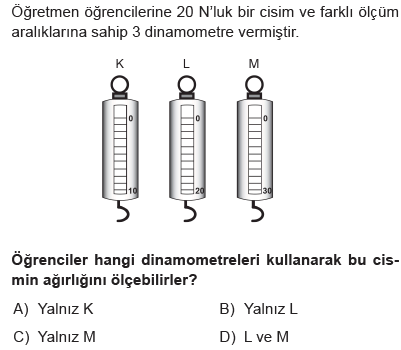 19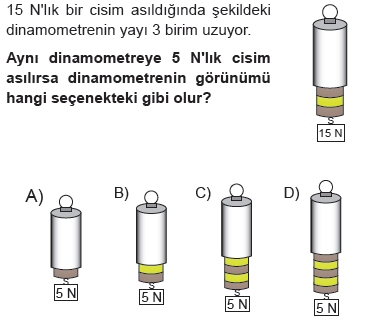 15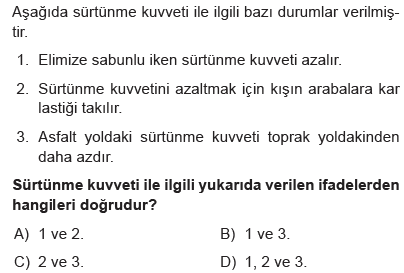 20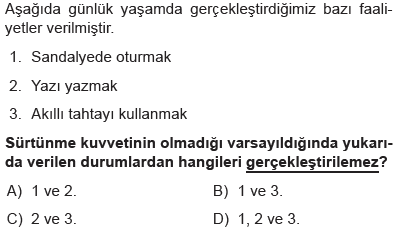                                                                                                                          Her soru 5 puandır.BAŞARILAR.                                                                                                                         Her soru 5 puandır.BAŞARILAR.                                                                                                                         Her soru 5 puandır.BAŞARILAR.                                                                                                                         Her soru 5 puandır.BAŞARILAR.                                                                                                                         Her soru 5 puandır.BAŞARILAR.